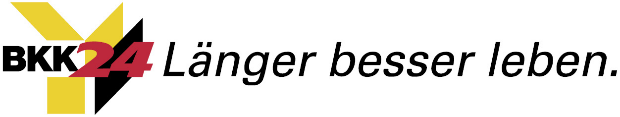 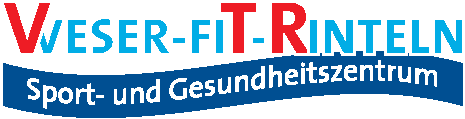 „WESER FIT“ wird „Länger besser leben.“-ZentrumAnlassDie Krankenkasse BKK24 und die Vereinigte Turnerschaft Rinteln 1848 e.V. (VTR) bauen ihre Kooperation aus. Das Sport- und Gesundheitszentrum „WESER FIT“ erhält die Zusatzbenennung „Länger besser leben.“-Zentrum.HintergrundMit „Länger besser leben.“ hat die BKK24 eine bundesweit einmalige Gesundheitsinitiative ins Leben gerufen, die aufgrund der hohen und zunehmenden Bedeutung von Gesundheitsförderung und Prävention stetig ausgebaut wird. Dabei stehen die Bereiche Bewegung, Ernährung, Nicht-Rauchen und Alkoholkonsum im Mittelpunkt. Die VTR engagiert sich durch vielfältige Aktivitäten im Breiten-, Freizeit- und Gesundheitssport. Die Angebote richten sich dabei an Menschen aller Altersklassen, die mit Bewegung ihre Gesundheit und ihr Wohlbefinden verbessern möchten. Somit verbindet BKK24 und VTR die Förderung von gesundheitsbewusstem Verhalten. Ziele„Durch das ,WESER FIT‘ bzw. das ,Länger besser leben‘-Zentrum an der Burgfeldsweide ergeben sich räumliche und personelle Möglichkeiten“, sieht BKK24-Vorstand Friedrich Schütte gute Möglichkeiten, das gemeinsame Anliegen weiter voranzubringen. Der VTR-Vorsitzende Karl-Heinz-Frühmark ergänzt: „Helle und große Trainingsräume sowie ein Seminarraum mit modernster Technik bieten optimale räumliche Voraussetzungen für zum Beispiel gemeinsame Vortragsveranstaltungen, Seminare und Kurse.“ Das beidseitig vorhandene Know-how soll genutzt werden, die im Bereich Rinteln lebenden Menschen zu motivieren, aktiv etwas für ihre Gesundheit zu tun. Der VTR-Slogan „Wir bewegen Rinteln“ erhält zusätzlichen Antrieb und die Rintelner Stellung als „Länger besser leben.“-Stadt wird weiter gestärkt.UmsetzungFür „Länger besser leben“.-Teilnehmer werde es Vergünstigungen und exklusive Angebote geben, kündigt Jörg Nielaczny während der Vertragsunterzeichnung an. Die erste gemeinsame Veranstaltung sei noch für dieses Jahr geplant, freut sich der Geschäftsbereichsleiter „Länger besser leben.“ auf eine Sportabzeichen-Aktion.  Auch für Firmen in der Region werden die BKK24 und die VTR die Zusammenarbeit vorantreiben. So sollen etwa Nichtraucher-Seminare und Ernährungskurse im Rahmen der betrieblichen Gesundheitsförderung stattfinden. 